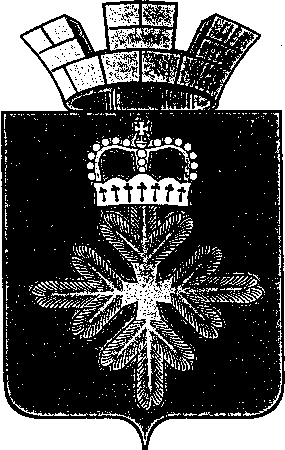 ПОСТАНОВЛЕНИЕАДМИНИСТРАЦИИ ГОРОДСКОГО ОКРУГА ПЕЛЫМО подготовке и проведении в городском округе Пелым мероприятий, посвященных празднованию 75-й годовщины Победы в Великой Отечественной войне 1941-1945 годовВо исполнение Указа Президента Российской Федерации от 09.05.2018 № 211 «О подготовке и проведении празднования 75-годовщины Победы в Великой Отечественной войне 1941-1945 годов», распоряжения Правительства Свердловской области от 25.07.2018 « 439-РП «О подготовке и проведении на территории Свердловской области празднования 75-й годовщины Победы в Великой Отечественной войне 1941-1945 годов», распоряжения Правительства Свердловской области от 24.10.2018 № 636-РП «О подготовке и проведении в Свердловской области мероприятий, посвященных празднованию 75-й годовщины Победы в Великой Отечественной войне 1941-1945 годов», в целях координации деятельности учреждений городского округа Пелым по подготовке и проведению мероприятий, посвященных празднованию 75-й годовщины Победы в великой Отечественной войне 1941-1945 годов,  администрация городского округа ПелымПОСТАНОВЛЯЕТ:1. Утвердить  план основных мероприятий по подготовке и  проведению празднования 75-й годовщины Победы в Великой Отечественной войне 1941-1945 годов (прилагается).2. Настоящие постановление опубликовать в информационной газете «Пелымский вестник» и разместить на официальном сайте городского округа Пелым в информационно-телекоммуникационной сети «Интернет».3. Контроль за исполнением настоящего постановления  возложить на заместителя главы администрации городского округа Пелым А.А. Пелевину.Глава городского округа Пелым                                                              Ш.Т. АлиевУТВЕРЖДЕН:постановлением администрации городского округа Пелым от 07.11.2018 № 366ПЛАН основных мероприятий по подготовке и  проведению празднования 75-й годовщины Победы в Великой Отечественной войне 1941-1945 годовот 07.11.2018 № 366п. Пелым№ п/пМероприятиеСрокОтветственныйРаздел 1. Организационные мероприятияРаздел 1. Организационные мероприятияРаздел 1. Организационные мероприятияРаздел 1. Организационные мероприятияПроведение совещаний по вопросам подготовки и проведения мероприятий, посвященных празднованию 75-й годовщины Победы в Великой Отечественной войне 1941-1945 годов (далее – годовщина Победы)ЕжеквартальноПелевина А.А.Подготовка и принятие нормативно-правовых актов, связанных с организацией мероприятий, посвященных дням воинской славы, годовщине Победыпо мере необходимостиМиллер А.Я.Содействие правоохранительных органов в обеспечении охраны общественного порядка, безопасности дорожного движения в ходе проведения мероприятий посвященных годовщине Победыпо мере необходимостиКоновалов Ю.В.Проведение месячника защитников Отечествафевраль 2019 года, февраль 2020 годаУчреждения культуры и образования,Миллер А.Я.Конкурс солдатских платковмарт-май2019-2020 годаМузей Проведение акции «Предприниматели городского округа Пелым ветеранам»апрель 2019, 2020 годыПелевина А.А.Садртдинова Н.Г.Ежегодная торжественная линейка, посвящённая открытию месячника ко Дню Победыапрель 2019, 2020 годов МКОУ СОШ № 2 п. АтымьяКнижная выставка «Война – жесточе нет слова»апрель 2019, 2020 годов МКОУ СОШ № 2 п. АтымьяУроки мужестваапрель 2019, 2020 годов МКОУ СОШ № 2 п. АтымьяКоллективный просмотр и обсуждение  военных фильмовапрель май 2019, 2020 годовМКОУ СОШ № 2 п. АтымьяРазмещение изображения официальной эмблемы празднования годовщины Победы на официальном сайте администрации городского округа Пелым в информационно-телекоммуникационной сети «Интернет»июнь 2019 года – июнь 2020 года МКУ «Учреждение по обеспечению деятельности ОМС и МУ городского округа Пелым»Арефьев Д.В.Организация тематического оформления фасадов учреждений и организаций ко Дню Победымай2019 года, 2010 годаРуководители учреждений и организаций го ПелымОсвещение мероприятий  в средствах массовой информации, посвященных важнейшим событиям и решающим сражениям Великой Отечественной войны, подготовке к празднованию Великой победы, Дню памяти и скорби – дню начала Великой Отечественной войневесь период2019-2020 годыКорнеева Е.В.Ветошкина И.В.Изготовление (приобретение) сувенирной продукции, посвященной знаменательным событиям Великой Отечественной войны.по мере необходимостиУльянова И.А.Садртдинова Н.Г.Цикл публикаций в газете «Что я знаю о войне»2019-2020 годыКорнеева Е.В.Организация тематических выставок 2019-2020 годыБиблиотекап. ПелымПросмотр документальных и художественных фильмов о ВОВ «А зори  здесь тихи», «Они сражались за Родину», «А завтра была война»2019-2020 годыМКОУ СОШ № 1 п. ПелымРаздел 2. Обеспечение достойных условий жизни ветеранов Великой Отечественной войны 1941-1945 годовРаздел 2. Обеспечение достойных условий жизни ветеранов Великой Отечественной войны 1941-1945 годовРаздел 2. Обеспечение достойных условий жизни ветеранов Великой Отечественной войны 1941-1945 годовРаздел 2. Обеспечение достойных условий жизни ветеранов Великой Отечественной войны 1941-1945 годовОрганизация и обследование условий жизни ветеранов Великой Отечественной войны 1941-1945 годов, вдов (вдовцов) военнослужащих, погибших в период войны с Финляндией, Великой Отечественной войны 1941-1945 годов, войны с Японией, вдов (вдовцов) умерших инвалидов и ветеранов Великой Отечественной войны 1941-1945 годов, бывших несовершеннолетних узников концлагерей, гетто и других мест принудительного содержания, созданных фашистами и их союзниками в период Второй мировой войнысентябрь 2019 года -апрель2020 годаСадртдинова Н.Г.Жилищная комиссияБаландина Т.Н.Проведение обследования условий жизни инвалидов и участников Великой Отечественной войны, тружеников тыла и вдов погибших военнослужащих в целях дальнейшего определения нуждаемости в получении мер социальной поддержки и повышения эффективности государственной социальной помощи лиц из числа указанных категорий ветерановапрель-май2019 годаСовет ветеранов и пенсионеров,Садртдинова Н.Г.Организация ежегодного диспансерного обследования инвалидов и ветеранов Великой Отечественной войны и боевых действий, супругов умерших инвалидов и ветеранов Великой Отечественной войны 1941-1945 годов, бывших несовершеннолетних узников нацистских концлагерей, гетто, а также внеочередного оказания им медицинской помощи, включая медицинскую помощь на дому и обеспечение в установленных законодательством Российской Федерации и законодательством Свердловской области в случаях необходимыми лекарственными средствами январь 2019 года – июнь 2020 годаПелымское отделение ГАУЗ СО «Краснотурьинская городская больница»Акция – поздравление ветеранов «Дом одиночества»апрель-май 2019-2020 годаБиблиотека п. ПелымПоздравление с Днем Победы в Великой Отечественной войне ветеранов, находящихся по состоянию здоровья в учреждениях здравоохранения, учреждениях стационарного социального обслуживания населения или по месту жительства.май2019-2020годаСадртдинова Н.Г.Раздел 3. Торжественные, информационно-пропагандистские и культурно-массовые мероприятияРаздел 3. Торжественные, информационно-пропагандистские и культурно-массовые мероприятияРаздел 3. Торжественные, информационно-пропагандистские и культурно-массовые мероприятияРаздел 3. Торжественные, информационно-пропагандистские и культурно-массовые мероприятияОрганизация и проведение спортивных мероприятий:1)военно-спортивной игры «Зарница» и «Зарничка»;2) легкоатлетическая эстафета «Весна Победы»;3) лыжная гонка «Победная Весна» и 4) соревнования по военно-прикладным видам спорта и т.д.по отдельному плану2019-2020годыМиллер А.Я.Организация и проведение патриотических мероприятий:1) парад юноармейского движения;2) акция «Георгиевская ленточка»;3) акция «Бессмертный полк»2019-2020годыУчреждения культуры и образования, учреждения и организации го ПелымКонкурс детских  рисунков «Герои нашей победы» 2019-2020 годыКочурова С.В.Проведение акций «Письмо Победителю» 2019-2020 годыКочурова С.В.Музейный урок «История орденов Великой Отечественной войны»апрель2019-2020годаМузей Конкурс рисунков «Рисуют мальчики войну»апрель 2019, 2020 годовМКОУ СОШ № 2п. АтымьяКонкурс чтецов «Это строки военных лет»апрель 2019, 2020 годовМКОУ СОШ № 2п. АтымьяВыставка «Награды моих земляков»апрель-май2019,2020годаМузейКонкурс декоративно-прикладного творчества «Галерея Великой победы»апрель-май2019, 2020годаИМЦВыставка «Память не стареет»апрель-май2019, 2020годаМузейТоржественный митинг, посвященный Дню Победы в Великой Отечественной войнемай 2019, 2020 годаПелевина А.А.Миллер А.Я.Ульянова И.А.Конкурс  классных газет, посвящённых Дню Победымай 2019, 2020 годовМКОУ СОШ № 2п. АтымьяКонкурс инсценированной военной песни «Безумству храбрых поём мы песню»май2019-2020годаМКОУ СОШ № 2п. АтымьяКонкурс сочинений «Моя семья в военной истории»май2019-2020годаМКОУ СОШ № 2п. АтымьяМарш-смотр школьных юнармейских отрядов, посвящённый 75-летию Победымай2019-2020годаПолякова Н.А.Школьный легкоатлетический кросс, посвящённый Дню Победымай2019-2020годаПолякова Н.А.Фотовыставка «Герои Великой Отечественной войны»май2019-2020годаМузейВечер-встреча с ветеранами Великой Отечественной войны «Нам память о вас дорога»2019 год Кочурова С.В.Игра по станциям «От рядового до генерала»2019 годКочурова С.В.Конкурс «Дембельский альбом»Февраль 2019 годИМЦМолодежный литературный фестиваль «Строка, рожденная в бою»май 2019 годМиллер А.Я.Изготовление подарков для ветеранов01-08.05.2019 годвоспитатели д/с КолобокЧтение художественной литературы о войне01-18.05.2019 годвоспитатели д/с КолобокТематическое занятие по рисованию «Наши герои»01-08.05.2019 год воспитатели д/с КолобокЦелевая экскурсия «Труженик тыла Филимонова А.С.»02.05.2019 годТолкач С.В.Шевченко О.А.«День разгрома советскими войсками немецко-фашистских войск в Сталинградской битве (1943 год)»02.02.2019 год Войнова Н.А.Открытие фото‐стенда «Помним. Гордимся!»05.02.2019 годВойнова Н.А.Целевая экскурсия «Малолетний узник концлагеря Плюснина М.Э»06.05.2019 годТолкач С.В.Шевченко О.А.Презентация «Дети – герои»07.05.2019 годвоспитатели д/с КолобокТематические беседы «День Победы – праздник наших дедов»08.05.2019 годвоспитатели д/с Колобок«Росинка»Акция «Георгиевская ленточка»08.05.2019 годВойна Н.А.Спортивное развлечение «Есть такая профессия»08.05.2019 годЛященко Е.В.Участие подготовительных групп в Параде Победы.09.05.2019 годЛященко Е.В.Итоговое занятие «Что мы знаем о Родине»11.05.2019 годвоспитатели д/с Колобок«Наши земляки во время войны»сентябрь 2019 годМКОУ СОШ № 1 п. ПелымКонкурс сочинений, стихотворений, эссе «Мы внуки твои, Победа»октябрь2019 годМКОУ СОШ № 1 п. ПелымПодвиг Сталинграда ноябрь2019 годаМКОУ СОШ № 1 п. ПелымМероприятие, посвящённое военной книге «Героические страницы истории России»декабрь2019 годаБиблиотекарьМКОУ СОШ № 1 п. ПелымИнтеллектуальный марафон «Мы из будущего»2020 годКочурова С.В.Видеоконкурс стихов «Великое слово Победа»2020 годБиблиотека п. ПелымКлассный час «Героями не рождаются…», посвящённый Дню героев Отечестваянварь2020 годМКОУ СОШ № 1 п. ПелымКлассный час «Дети Ленинграда. Дорога ЖИЗНИ», посвящённый снятию блокады Ленинградафевраль2020 годМКОУ СОШ № 1 п. ПелымУрок мужества «Подвиги военной доблести»февраль2020 годМКОУ СОШ № 1 п. ПелымФотовыставка « Дети- Герои Войны»март2020 годБиблиотекарьМКОУ СОШ № 1 п. ПелымКонкурс плакатов, рисунков «Этих дней не смолкает слава»март2020 годМКОУ СОШ № 1 п. ПелымКонкурс чтецов «Неизвестному солдату посвящается…»апрель2020 годМКОУ СОШ № 1 п. ПелымКонкурс стенгазет «Города – герои»апрель2020 годМКОУ СОШ № 1 п. ПелымВиртуальные экскурсии «Перелистывая героические страницы»апрель2020 годМКОУ СОШ № 1 п. ПелымАкция «Подарок ветерану»апрель2020 годМКОУ СОШ № 1 п. ПелымФестиваль патриотической песни «Поклон тебе, солдат России»май2020 годМКОУ СОШ № 1 п. ПелымФестиваль детского творчества «Наследники Победы!»май2020 годаКочурова С.В.Фестиваль вокальных любительских коллективов  «Нам нужна одна Победа…»май 2020 годаМиллер А.Я.Изготовление подарков для ветеранов01-08.05.2020 годвоспитатели д/с КолобокТематическое занятие по рисованию «Наши герои»01-08.05.2020 годвоспитатели д/с КолобокВыставка детского рисунка «Дедушкина медаль»04.05.2020 годВойнова Н.А.Фото-стенд «Мы помним героев Великой Отечественной войны»07.05.2020 годВойнова Н.А.Тематические беседы «День Победы – праздник наших дедов»08.05.2020 годвоспитатели д/с КолобокПраздничный концерт «Победный май» посвященный 75-летию Великой Отечественной войны08.05.2020 годМеньшова О.В.Спортивное развлечение «Есть такая профессия»08.05.2020 годЛященко Е.В.Участие подготовительных групп в Параде Победы09.05.2020 годвоспитатели д/с КолобокИтоговое занятие «Что мы знаем о Родине»11.05.2020 годвоспитатели д/с Колобок«Пусть всегда будет солнце!» - урок мужества, посвященный Дню Победы20.02.2020 годМеньшова О.В.Раздел 4. Памятно-мемориальные мероприятияРаздел 4. Памятно-мемориальные мероприятияРаздел 4. Памятно-мемориальные мероприятияРаздел 4. Памятно-мемориальные мероприятияПроведение мероприятий, посвященных памятной дате России – Дню памяти и скорби – дню начала Великой Отечественной войны (12941 год) (по отдельному плану)июнь 2019 годаиюнь 2020 годаучреждения культуры и образования, отдел ОКС и ДМОрганизация и проведение мемориальной акции «Свеча памяти» «А завтра была война»июнь 2019 годаиюнь 2020 годаБиблиотека п. Пелым